A ship note...                                                                                       Peter Burt & Margaret Beveridge"The Statira Morse"      arriving    US 15 Sept 1851. Port of New York    (from Glasgow)(the picture looks like it says 1857)Passengers:  Page 1                                                                                              All references to Beverage – shd be Beveridge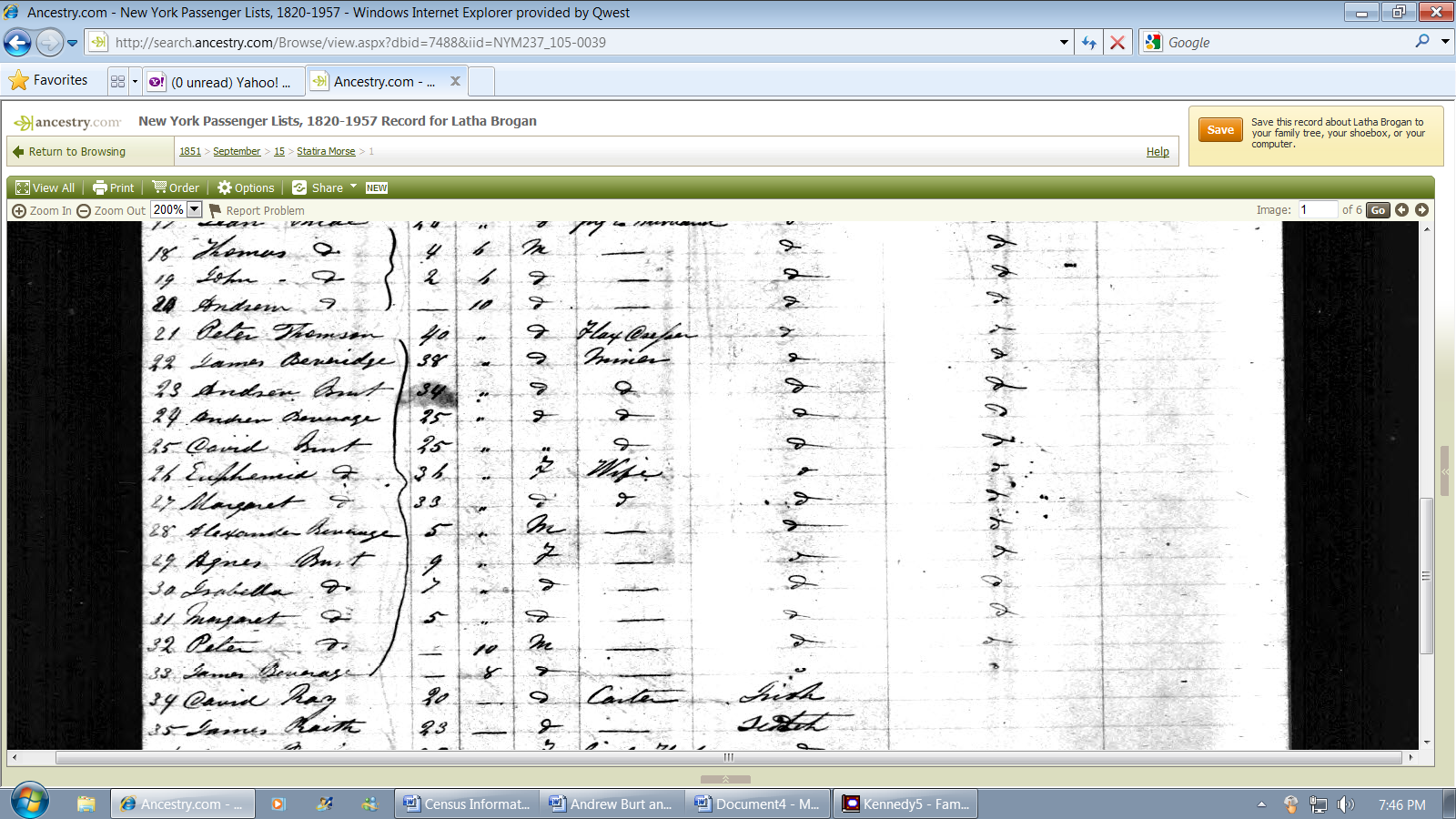 Peter Thomson  401811Flax??ScotlandJames Beverage   381814MinerScotlandConsensus is that this should say                                                    Peter BurtAndrew Burt          341818MinerScotlandAndrew Beverage 251827MinerScotlandPeter’s brother was  b. 1826 David Burt             251827MinerScotlandwife of James Beveridge – should say                   Euphemia BeveridgeEuphemia Burt   36/311820?WifeScotlandPeter’s wife     Margaret Beveridge b. 1819Margaret Burt    331819WifeScotlandAlexander Beverage  51846ScotlandChild of Peter & MargaretAgnes Burt         91843ScotlandChild of Peter & MargaretIsabella Burt       71845ScotlandChild of Peter & MargaretMargaret Burt     51847ScotlandChild of Peter & Margaret                                       Thomas Peter BurtPeter Burt    10/121850ScotlandChild of James and Euphemia BeveridgeJames Beverage  8 moScotland